	COON VALLEY LUTHERAN CHURCH“We are a family of God, striving to enrich the lives of all through the love of Christ.”PRELUDE	                                                  			    Mary Schultz     ~ GATHERING ~ The Holy Spirit calls us together as the people of God. RINGING OF THE BELLSWELCOME and ANNOUNCEMENTSCONFESSION and FORGIVENESSBlessed be the holy Trinity, one God, who forgives all our sin, whose mercy endures forever. Amen.Let us pray:Almighty God, to whom all hearts are open, all desires known, and from whom no secrets are hid:  cleanse the thoughts of our hearts by the inspiration of your Holy Spirit, that we may perfectly love you and worthily magnify your holy name, through Jesus Christ our Lord.  Amen.Let us confess our sin in the presence of God and of one anotherGracious God, have mercy on us.  We confess that we have turned from you and given ourselves into the power of sin.  We are truly sorry and humbly repent.  In your compassion forgive us our sins, known and unknown, things we have done and things we have failed to do.  Turn us again to you, and uphold us by your Spirit, so that we may live and serve you in newness of life through Jesus Christ, our Savior and Lord.  Amen.GATHERING HYMN #634 All Hail the Power of Jesus’ Name!PRAYER of the DAYO God of power and might, your Son shows us the way of service, and in him we inherit the riches of your grace.  Give us the wisdom to know what is right and the strength to serve the world you have made, through Jesus Christ, our Savior and Lord, who lives and reigns with you and the Holy Spirit, one God, now and forever. Amen.~ WORD ~ (Scripture insert)God speaks to us in scripture reading, preaching, and song.FIRST READING: Ezekiel 34: 11-16, 20-24	Word of God. Word of Life.  Thanks be to God.  PSALM 95:1-7a (read responsively) The Holy Gospel according to St. Matthew the 25th chapter. Glory to you, O Lord.  GOSPEL: MATTHEW 25:31-46After the Gospel is read…The Gospel of the Lord. Praise to you, O Christ. SERMON 							           			 HYMN of the DAY #389 Christ is Alive! Let Christians SingBLESSING OF THE QUILTSPresentationScripture: James 2:14-17What good is it, my brothers and sisters, if someone claims to have faith but has no deeds? Can such faith save them? Suppose a brother or a sister is without clothes and daily food. If one of you says to them, “Go in peace; keep warm and well fed,” but does nothing about their physical needs, what good is it? In the same way, faith by itself, if it is not accompanied by action, is dead.BlessingHoly God, we give you thanks for those who have given of themselves to make these quilts. Move them now, by the power of your Holy Spirit to those who need them most.Bless these quilts, O God, as they go from this place. Take them to those in need of warmth and love. May these quilts, made by loving hands, be signs of the love of our congregation and the love of our Lord, Jesus Christ. AmenTHE APOSTLES’ CREEDI believe in God, the Father Almighty, Creator of Heaven and earth; 
I believe in Jesus Christ, God’s only Son Our Lord, 
 	who was conceived by the Holy Spirit, 	born of the Virgin Mary, suffered under Pontius Pilate, was crucified, died, and was buried;he descended to the dead. On the third day he rose again;he ascended into heaven,he is seated at the right hand of the Father,and he will come to judge the living and the dead.
 I believe in the Holy Spirit, the holy catholic church, 	 the communion of saints, the forgiveness of sins,  the resurrection of the body, and the life everlasting. Amen.PRAYERS of INTERCESSION Hear us, O God. Your mercy is great.OFFERING and OFFERING SONG #686 We Give Thee But Thine OwnOFFERTORY PRAYERGod of field and forest, sea and sky, you are the giver of all good things.Sustain us with the gifts of your creation, and multiply your graciousness in us, that the world may be fed with your love, through Jesus Christ, our Savior and Lord. Amen.THE LORD’S PRAYER BENEDICTIONThe God of glory, Jesus Christ, name above all names, and the Spirit who lives in you, bless you now and forever.  Amen.BELLSSENDING HYMN #855 Crown Him with Many CrownsDISMISSAL Go in peace.  Serve the Lord.  Thanks be to God!  POSTLUDE									Mary Schultz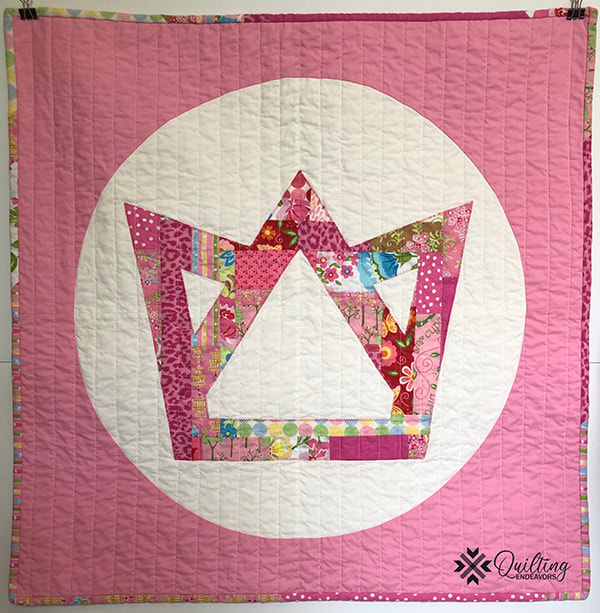 COON VALLEY LUTHERAN CHURCHChrist the King SundayBlessing of the QuiltsNovember 26, 20239:00 a.m.~Bulletins are in memory of Casey McNamer from Jason & Jamie Thomas familyUsher: Bruce Olson Reader: Karen RudeAttendance & Offering Last Sunday: 8:00/39; 10:00/37=76 totalOffering: $3,018.07Sunday School Attendance: 14	SCHEDULEWEDNESDAY: 9:00a/QuiltingSUNDAY: 8:00 & 10:00a/Worship with Holy Communion; 9:00a/Confirmation, Sunday School, Coffee Fellowship; 8:00a-Noon/Cookie WalkFIRST READING: EZEKIEL 34:11-16, 20-24Thus says the Lord GOD: I myself will search for my sheep, and will seek them out.  As shepherds seek out their flocks when they are among their scattered sheep, so I will seek out my sheep.  I will rescue them from all the places to which they have been scattered on a day of clouds and thick darkness.  I will bring them out from the peoples and gather them from the countries, and will bring them into their own land; and I will feed them on the mountains of Israel, by the watercourses, and in all the inhabited parts of the land.  I will feed them with good pasture, and the mountain heights of Israel shall be their pasture; there they shall lie down in good grazing land, and they shall feed on rich pasture on the mountains of Israel.  I myself will be the shepherd of my sheep, and I will make them lie down, says the Lord GOD.  I will seek the lost, and I will bring back the strayed, and I will bind up the injured, and I will strengthen the weak, but the fat and the strong I will destroy.  I will feed them with justice.  Therefore, thus says the Lord GOD to them: I myself will judge between the fat sheep and the lean sheep.  Because you pushed with flank and shoulder, and butted at all the weak animals with your horns until you scattered them far and wide, I will save my flock, and they shall no longer be ravaged; and I will judge between sheep and sheep.  I will set up over them one shepherd, my servant David, and he shall feed them: he shall feed them and be their shepherd.  And I, the LORD, will be their God, and my servant David shall be prince among them; I, the LORD, have spoken.		Word of God. Word of Life.  Thanks be to God.PSALM 95:1-7A (read responsively)O come, let us sing to the LORD; let us make a joyful noise to the rock of our salvation!Let us come into his presence with thanksgiving; let us make a joyful noise to him with songs of praise!For the LORD is a great God, and a great King above all gods.In his hand are the depths of the earth; the heights of the mountains are his also.The sea is his, for he made it, and the dry land, which his hands have formed.O come, let us worship and bow down, let us kneel before the LORD, our Maker!For he is our God, and we are the people of his pasture, and the sheep of his hand.The Holy Gospel according to St. Matthew the 25th chapterGlory to you, O Lord.GOSPEL READING: MATTHEW 25:31-46Jesus said to the disciples: “When the Son of Man comes in his glory, and all the angels with him, then he will sit on the throne of his glory.  All the nations will be gathered before him, and he will separate people one from another as a shepherd separates the sheep from the goats, and he will put the sheep at his right hand and the goats at the left.  “Then the king will say to those at his right hand, ‘Come, you that are blessed by my Father, inherit the kingdom prepared for you from the foundation of the world; for I was hungry and you gave me food, I was thirsty and you gave me something to drink, I was a stranger and you welcomed me, I was naked and you gave me clothing, I was sick and you took care of me, I was in prison and you visited me.’  Then the righteous will answer him, ‘Lord, when was it that we saw you hungry and gave you food, or thirsty and gave you something to drink?  And when was it that we saw you a stranger and welcomed you, or naked and gave you clothing?  And when was it that we saw you sick or in prison and visited you?’  And the king will answer them, ‘Truly I tell you, just as you did it to one of the least of these who are members of my family, you did it to me.’  “Then he will say to those at his left hand, ‘You that are accursed, depart from me into the eternal fire prepared for the devil and his angels; for I was hungry and you gave me no food, I was thirsty and you gave me nothing to drink, I was a stranger and you did not welcome me, naked and you did not give me clothing, sick and in prison and you did not visit me.’  Then they also will answer, ‘Lord, when was it that we saw you hungry or thirsty or a stranger or naked or sick or in prison, and did not take care of you?’  Then he will answer them, ‘Truly I tell you, just as you did not do it to one of the least of these, you did not do it to me.’  And these will go away into eternal punishment, but the righteous into eternal life.”		The Gospel of the Lord.  Praise to you, O Christ.*We are always so happy to include you and our CVLC family in our prayers. If you feel your name, or the name of a family member can be removed from this list please contact Jamie. Thank you!We remember in prayer:  † Those hospitalized this past week: † Our members whose names we lift up in prayer today: Corrine Appleman, Beverly Bagstad, Clifford Bakkum, Brian Berg, Richard Brose, Herby Cornell, Jeanne Ebli, Kira Foster, Phyllis Galstad, Jeri Harbaugh, Bonnie Holey, Donna Ihle, Verlin Ihle, Todd King, Mike Kellogg, Jim Knutson, Margaret Lee, Russell Lee, Aaron Leisso, Larry Lichtie, Aaron Marx, Frank Mathison, Bud Miyamoto, Marianne Myhre, LuEtta Nelson, Romaine Nelson, Sandy Nelson, Cathy Ofte, Lisa Olson, Sandra Onshus, Eunice Quast, Lori Roach, Melanie Role, Ellen Runice, Jojo Satona, Bob Schulze, Mary Schultz, Billie Slater, LaVonne Stendahl, Susan Strangstalien, Joyce Temp, Teri Tomten.† Our members who are currently in health care facilities & Assisted Living: Tip Bagstad, Inez Beck, Rachel Berg, Evelyn Dahlen, Judy Denison, Joanne Fletcher, Betty Gilbertson, Erma Graupe, Lenore Henley, Carl Holte, Bob Moilien, Irene Nestingen, Annie Olson, Beatrice Olson (Alden), Betty Sanders.† Those who grieve† Our members who are currently home bound† All those in need of God’s healing and help† Family and friends of our members